BIJU  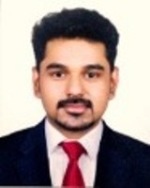 biju.379307@2freemail.com C/o- +971504753686SummaryAmbitious Corporate Lawyer driven to provide exceptional administrative support and customer service. Strengths include legal research, time management and trial preparation.Skills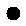 Work HistoryHR/Operational ManagerSavy hospitality K.S.A – Saudi Arabia06/2015 to 01/2017 Developed and enforced company policy and procedures relating to all phases of human resources activity. Managed all aspects of office administration, including employee notifications and vendor management. Established and monitored employee pay scales. Managed the employee rewards programs. Conducted job analysis and job evaluations, resulting in quality job specifications.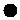  Audited workplace, employee and management policies and procedures. Established operational objectives and work plans and delegated assignments to subordinate managers. Managed Restaurants employees and workers. Prepared and distributed payroll for staff’s direct reports. Composed and drafted all outgoing correspondence and reports for General Manager. Oversaw inventory and Department supply purchases. Negotiated pricing with vendors regarding wholesale billing and marketing procedures. Complied annual recommendations for end of fiscal year budgets. Processed accounts receivable and accounts payable. Liaised with vendors to order and maintain inventory of Departmental supplies. Performed accounts receivable duties including invoicing, researching charge back, discrepancies and reconciliations. Supervised employees and managers.HR/Administrative ManagerCD Hospitality Groups LTD –London, United Kingdom.04/2011 to 01/2014 Planned and coordinated logistics and materials for executive staff meetings, and staff events. Managed all aspects of HR administration, employee notifications. Ordered and distributed department supplies while adhering to a fixed budget. Audited workplace, employee and management policies and procedures, managed employee rewards programs. Managed office supplies, vendors, organization and upkeep. Screened applicant resumes and coordinated both phone and in-person interviews. Answered and managed incoming and outgoing calls while recording accurate messages. Pay Roll management. Greeted numerous visitors, including VIPs, vendors and interview candidates. Helped distribute employee notices and mail around the office. Maintained a clean reception area, including lounge and associated areas. Drafted weekly time sheets for executive staffs and employees. Organized all new hire, security and temporary paperwork.Administrator, Legal AssistantTann & Tann Ltd – England, United Kingdom02/2010 to 03/2011 Worked as a team with attorneys, administrative assistants and fellow legal assistants. Produced legal documents, including contracts and real estate closing statements. Filed all pleadings with the court clerk. Prepared for trials by organizing exhibits and other key evidence. Researched statutes, decisions, legal articles and codes. Contacted witnesses to testify under oath at court hearings. Investigated facts and law of cases, using pertinent sources to determine causes of action and to prepare cases. Directed and coordinated law office activity, including delivery of subpoenas. Developed a working relationship with courts, clients, debtors and attorneys. Analyzed client balance sheets for auditing purposes. Assisted attorneys with reviewing and organizing witness reports. Contacted clients to schedule appointments and discuss the progress of cases. Prepared for trials by conducting legal research and drafting pleadings. Met with clients to update them on progress of cases.IPR Attorney03/2009 to 09/2010Legal maxims– Cochin Worked as a team with attorneys, administrative assistants and fellow legal assistants. Produced legal documents, including contracts and real estate closing statements. Prepared for trials by organizing exhibits and other key evidence. Researched statutes, decisions, legal articles and codes. Developed a working relationship with courts, clients, debtors and attorneys. Analyzed client balance sheets for auditing purposes. Assisted attorneys with reviewing and organizing witness reports. Assisted up to 5 lawyers at a time. Updated the company software with skip trace results.EducationSunder Land University - United Kingdom Specialized in General Management and International Management Coursework in quality system management in Tesco PLC. Coursework in marketing strategy in Taj Groups.EDEXEL - United Kingdom Strategic management and leadership skills.Govt Law College - Trivandrum Specialization in International Law and Tax lawPersonal InformationSex & Marital Status: Male & Married Age & DOB: 33 years, 18th May 1984. Nationality / Citizen: Indian Visa status: Visiting Visa, Relocation: Willingness to relocate both Domestic and InternationalAdditional Information I hereby declare that the particulars given above are correct to the best of my knowledge and belief. In case any entry is later on found to be incorrect/false or misleading, my consideration for placement is liable to be rejected.Cost reduction strategiesSpecialty in International LawBudgeting and forecastingProficient in MS OfficeProcess improvementExcellent investigative and reporting skillsQuality assurance and controlExcellent judgmentProject planning and developmentStrong work ethicResults-orientedAccount administrationUnsurpassed work ethicFinancial and estate planningOrganizedBenefits and payrollSuperb interpersonal skillsco ordination Staff recruiting andFluent in EnglishretentionTime managementPayroll processingCustomer relations specialistAdvanced training in accounting software.MBA: General management and International management2012Diploma: Strategic management and leadership2011LLB: LAW2009